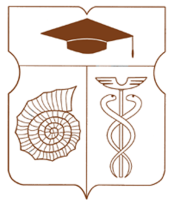 СОВЕТ ДЕПУТАТОВмуниципального округа АКАДЕМИЧЕСКИЙРЕШЕНИЕ__ 17 мая 2022 года __ № __ 02-05-2022 __О заслушивании информации директора Государственного бюджетного профессионального образовательного учреждения города Москвы «Образовательный комплекс «Юго-Запад» Мадилова Сергея Павловича об осуществлении образовательной деятельностиВ соответствии с пунктом 8 части 1 статьи 1 Закона города Москвы от 11 июля 2012 года № 39 «О наделении органов местного самоуправления муниципальных округов в городе Москве отдельными полномочиями города Москвы», частью 1 статьи 8 Закона города Москвы от 14 июля 2004 года № 50 «О порядке наделения органов местного самоуправления внутригородских муниципальных образований в городе Москве отдельными полномочиями города Москвы (государственными полномочиями)», Регламентом реализации полномочий по заслушиванию отчета главы управы Академического района города Москвы и информации руководителей городских организаций, Совет депутатов муниципального округа Академический решил:Принять к сведению информацию директора Государственного бюджетного профессионального образовательного учреждения города Москвы «Образовательный комплекс «Юго-Запад» Мадилова Сергея Павловича об осуществлении образовательной деятельности (приложение) и признать ее удовлетворительной.Направить настоящее решение в Департамент территориальных органов исполнительной власти города Москвы, Департамент образования города Москвы, Государственное бюджетное профессиональное образовательное учреждение города Москвы «Образовательный комплекс «Юго-Запад».Опубликовать настоящее решение в бюллетене «Московский муниципальный вестник» и разместить на официальном сайте муниципального округа Академический www.moacadem.ru.Настоящее решение вступает в силу со дня его принятия.Контроль за исполнением настоящего решения возложить на временно исполняющего обязанности главы муниципального округа Академический Шефер Маргариту Викторовну.Результаты голосования: «За» - 7 «Против» - 1 «Воздержались» - 0Председательствующий на заседании Совета депутатов муниципального округа Академический                                  Л.Л. СмирновПриложение к решению Совета депутатов муниципального округа Академический от 17.05.2022 №02-05-2022Информациядиректора Государственного бюджетного профессионального образовательного учреждения города Москвы «Образовательный комплекс «Юго-Запад» Мадилова Сергея Павловича об осуществлении образовательной деятельности (в подразделениях, расположенных по адресам: ул. Дмитрия Ульянова, д.26 и ул. Дмитрия Ульянова, д.35, стр. 2.).Многопрофильная, разноуровневая образовательная организацияВ Образовательном комплексе ежегодно получают различные образовательные услуги около 15 000 человек.Образовательная деятельность ведется на 10 образовательных площадках, расположенных в ЮЗАО и ТИНАО города Москвы. Общая площадь зданий комплекса 44 145 м2. Расположены они на земельных участках, общая площадь которых равна 86 356 га.Отделение «Академическое»Улица Дмитрия Ульянова, дом 26, корпус 1, корпус 2. Телефон (499)125-31-62. Почта spo-39@edu.mos.ru. Сайт spo39.mskobr.ru. Количество обучающихся - 842. Количество сотрудников – 73.Отделение «Ульяновское»Улица Дмитрия Ульянова, дом 35, строение 1. Телефон (499)129-51-54. Почта spo-39@edu.mos.ru. Сайт spo39.mskobr.ru. Количество обучающихся – 284. Количество сотрудников – 15.Материально-техническое обеспечение5 учебных полигонов, 8 аккредитованных площадок, ДЭ по стандартам WorldSkills, 4 площадки проведения регионального чемпионата WorldSkills.11 учебных корпусов, 215 учебных кабинетов.24 компьютерных класса, 49 лабораторий по общеобразовательным и специальным дисциплинам.25 производственных мастерских.11 спортивных залов, 4 тренажерных зала, 1 учебный тир, 8 библиотек.Динамика контингента ГБПОУ ОК «ЮГО-ЗАПАД»Основные направленияКачество образования в Образовательном комплексе, его доступность.Значимые события, мероприятия, акции, ДОД.Достижения студентов.Современная материально-техническая база.Профессионализм наших педагогов, их достижения.Успешность выпускников Образовательного комплекса «Юго-Запад».Дополнительное образование.Интересная школьная/ студенческая жизнь.Благоустройство Образовательного комплекса.Информационная открытостьНаправления подготовкиПрофессиональное обучение без границболее 9000 прошли обучение.Партнеры:Нацрыбкачество, Мосагроген, Мосводоканал, Центр фармацевтической аналитики, НПЦАП им. Н.А. Пилюгина, научно-лабораторный комплекс CHROMOLAB.Трудоустройство Выпускников 80,9%РЕЗУЛЬТАТЫ ВСЕРОССИЙСКОЙ ОЛИМПИАДЫ ШКОЛЬНИКОВ 154 - Школьный этап1216 - Отборочный этап5 призеров – муниципальный этап2 призера – региональный этапКлючевые мероприятияWorldSkills Russia, «Московские Мастера», 2 место Kidskills, 1 место Лабораторный химический анализ, «1 место ЛХА».1 место Охрана окружающей средыWorldSkills Russia .2 место – Охрана окружающей среды.3 место – Сельхозбиотехнологии.WorldSkills Russia «Молодые Профессионалы».Медальон Лабораторный химический анализ.1 место Охрана окружающей среды юниоры.1 место Охрана окружающей среды.ДОСТИЖЕНИЯ Диплом 1 место в итоговых соревнованиям приравненным и финалу x национального чемпионата "молодые профессионалы" (WORLD5KILL5 RUSSIA) награждается Копцева Виктория Михайловна. «ОХРАНА ОКРУЖАЮЩЕЙ СРЕДЫ»Развитие компетенции «Охрана окружающей среды»:Межвуз-2019, Hi-Tech-2019, VIII РЧ WSR - 1 место РЧ;Hi-Tech-2;Финал IX Национального чемпионата «Молодые профессионалы»;IX РЧ WSR;Демонстрационный  экзамен;1 место Национального Финала.X РЧ WSR;Т37 (16-22 лет);Т37J (14-16 лет);Финал X Национального чемпионата «Молодые профессионалы»;Демонстрационный экзамен;2 место Регионального Чемпионата;1 место Регионального Чемпионата.Новые направления подготовкиДополнительная профессиональная программа повышения квалификации«практика и методика реализации образовательных программ среднего профессионального образования с учетом компетенции ворлдскиллс Т37 «охрана окружающей среды».5000 мастеров.Программа организации профессионального обучения и дополнительного профессионального образования лиц, пострадавших от последствий распространения новой короновирусной инфекции.Авторы: Воронцова Мария Владимировна, Яшин Михаил Алексеевич Шамшеева Ольга Леонидовна.Циклограмма мероприятии ЭКОЦЕНТРА на год:Январь11 января День заповедников;экоурок в детских садах.ФевральЭкоурок в школе;Мастер-класс в школе.МартКонкурс «Стихии планеты»;Лекции «Поговорим на важные темы»;Экоурок в детском саду.АпрельКонференция «Новое в науках о земле»;Выезд ООПТ в Национальный парк «Лосиный остров»;МайЭкоурок биоразнообразие;Выезд ООПТ «Гряда веряменьсельская».ИюньВсемирный день охраны окружающей среды (День эколога) – праздничное мероприятие;Выход ООПТ Битцевский лесопарк – научный проект.ИюльВыезд 18+ ООПТ Звенигородская биостанция МГУ и карьер Сима.АвгустПоход в ООПТ вдоль реки Волгуша и Парамоновский овраг.СентябрьМастер-классы в школах;Экоурок в детском саду;Выезд в ООПТ Приокско-террасный заповедник.ОктябрьЛекции «Поговорим на важные темы»;Выезд ООПТ «Мирмекологический заказник «Верхняя Клязьма».НоябрьМастер-классы в детских садах;Экоуроки в школах;Выход в тематический музей.Декабрь1) ЛекцииПоговорим на важные темы»;Квест «Экодозор».Социальная ответственность, инициативаСтратегические сессии совместно с Музеем Победы,организация и проведение мероприятий,военно-патриотические акции,взаимодействие с другими образовательными площадками комплекса,медиацентр, уроки мужества.Волонтерство, донорствоКонтакты ГБПОУ города Москвы Образовательный комплекс «ЮГО-ЗАПАД»+7 (499) 124-88-02 +7 (925) 921-36-42ул. Дмитрия Ульянова, д. 26, к. 1Докладчик: заместитель директора Сушкова Анна ВладимировнаОбразовательный комплекс «ЮГО-ЗАПАД».ОБЩЕЕОБРАЗОВАНИЕПРОФЕССИОНАЛЬНОЕОБРАЗОВАНИЕДОПОЛНИТЕЛЬНОЕ ОБРАЗОВАНИЕПРОФЕССИОНАЛЬНОЕОБУЧЕНИЕ> Дошкольное образование>Среднее профессиональное> Дополнительное образование детей и взрослых:программы профессиональной подготовки по профессиям рабочих и должностям служащих;программы переподготовки рабочих и служащих;программы повышения квалификации рабочих и служащих.Начальное общееобразованиеОсновное обшееобразованиеобразование:программы подготовки квалифицированн ых рабочих, служащих;программы подготовки специалистов среднего звенадополнительные общеразвивающие программы; о дополнительные предпрофессиональные программы> Дополнительное профессиональноепрограммы профессиональной подготовки по профессиям рабочих и должностям служащих;программы переподготовки рабочих и служащих;программы повышения квалификации рабочих и служащих.> Среднее обшееобразованиеобразование:программы подготовки квалифицированн ых рабочих, служащих;программы подготовки специалистов среднего звенаобразование: о программы повышения квалификации;о программы профессиональной переподготовкипрограммы профессиональной подготовки по профессиям рабочих и должностям служащих;программы переподготовки рабочих и служащих;программы повышения квалификации рабочих и служащих.Программа31.12.202131.12.202031.12.2019Автошкола499446410Московское долголетие680467710Область «Технология»976558314Профессиональное обучение без границ425812541076Дополнительное образование500841804090Дополнительное профессиональное образование взрослых24130076Профессиональное образование225420992066Общее образование1254985108031.12.2019 31.12.202031.12.2021итого по основным программам314630843508итого по дополнительным программам6676720511662всего98221028915170Вид деятельности: новостная и другая информацияГОДГОДВид деятельности: новостная и другая информация20202021Официальный сайт, социальные сети104163Дайджест013Экспертный сюжет для 1 канала, «Россия 24»012MOSOBR.TV. - Московская школа опыт11Сюжет о мероприятии для дошкольников01Клуб учителей газеты «Вечерняя Москва»/ «Пресса в образовании», «Учительская газета» и другие издания66№п/пНаправления подготовкиНа базе 9 классовНа базе 11 классовПрофес-сияСпециаль-ность109.02.01 Компьютерные системы и комплексы✓✓✓209.02.06 Сетевое и системное администрирование✓✓309.02.07 Информационные системы и программирование✓✓✓411.01.01 Монтажник радиоэлектронной аппаратуры и приборов✓✓511.02.01 Радиоаппаратостроение✓✓611.02.02 Техническое обслуживание и ремонт радиоэлектронной техники (по отраслям)✓✓711.02.16 Монтаж, техническое обслуживание и ремонт электронных приборов и устройств✓✓818.02.12 Технология аналитического контроля химических соединений✓✓920.02.01 Рациональное использование природохозяйственных комплексов✓✓✓1018.02.07 Технология производства и переработки пластических масс и эластомеров✓✓1115.02.10 Мехатроника и мобильная робототехника (по отраслям)✓✓1215.02.09 Аддитивные технологии✓✓1318.01.02 Лаборант-эколог✓✓1418.01.01 Лаборант по физико-механическим испытаниям✓✓1527.02.07 Управление качеством продукции, процессов и услуг (по отраслям)✓✓1618.01.33 Лаборант по контролю качества сырья, реактивов, промежуточных продуктов, готовой продукции, отходов производства (по отраслям)✓✓